Welcome to the Rotary Club of MiddleburyWindow Dressers Project for 2022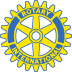 The window inserts will be assembled in November and we ask all recipients to volunteer helping us build them.  Everyone can help.  We’ll show you how to do a task and we’ll all have fun assembling them together.We will build the window inserts at the new Middlebury Recreation Center at 154 Creek Road.  We’ll begin Friday, November  4th and continue for 5 days, ending on Tuesday the 8th.  Each day will have two shifts, morning (8;30 am – 12:30 pm) and afternoon (1 – 5 pm). We will do different tasks each of the 5 days.  There’ll be a complimentary lunch each day so you’re invited to stay or come early.How to sign up:Go to     https://www.signup.com/go/SumUYRz   (copy and paste into your browser). There you will see the Middlebury Rotary Build.   Scroll down the page to see the 5 days.  Choose the day(s) that you would like to volunteer and see what shifts are available with a description of each.Next, pick a shift that will be convenient for you and click the green box SIGN UP.  Use your email address to register.  Save and you will get an email confirming what you signed up for.We look forward to having you join us.If you have any questions, email me at geoffconrad08@gmail.comThank you, Geoff ConradThe Rotary Club of Middlebury